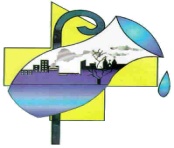 COMISSÃO REGIONAL DE PRESBÍTEROS – CRP RENE1 - CNBBRua Felino Barroso, 405 – Bairro de Fátima – Fortaleza (CE) CEP 60050-130  e-mail: contato@cnbbne1.org.brFICHA DE INSCRIÇÃ0 - XXI ASSEMBLEIA REGIONAL DE PRESBÍTEROSGuaramiranga – CE, de 25 a 27 de março de 2019Nome:Nome para Crachá:Nome para Crachá:Nome para Crachá:Nome para Crachá:Nome para Crachá:Nome para Crachá:Nome para Crachá:Aqui/Diocese:Aqui/Diocese:Aqui/Diocese:Aqui/Diocese:Aqui/Diocese:Aqui/Diocese:Aqui/Diocese:Data de Nascimento:Data de Nascimento:Data de Nascimento:Data de Nascimento:Data de Nascimento:Data de Nascimento:Data de Nascimento:Data da Ordenação:Data da Ordenação:Data da Ordenação:Data da Ordenação:N. da Identidade / RG:N. da Identidade / RG:N. da Identidade / RG:N. da Identidade / RG:N. da Identidade / RG:N. da Identidade / RG:N. da Identidade / RG:N. do CPF:N. do CPF:N. do CPF:N. do CPF:Endereço, Av/Rua:Endereço, Av/Rua:Endereço, Av/Rua:Endereço, Av/Rua:Endereço, Av/Rua:Endereço, Av/Rua: N. Bairro: Bairro: CEPMunicípio: Município: Município: Município: Telefone:Telefone:Telefone:Celular:Celular:Email:                                                HOSPEDAGEM                 Duplo   (    )                      Triplo   (    )                                                HOSPEDAGEM                 Duplo   (    )                      Triplo   (    )                                                HOSPEDAGEM                 Duplo   (    )                      Triplo   (    )                                                HOSPEDAGEM                 Duplo   (    )                      Triplo   (    )                                                HOSPEDAGEM                 Duplo   (    )                      Triplo   (    )                                                HOSPEDAGEM                 Duplo   (    )                      Triplo   (    )                                                HOSPEDAGEM                 Duplo   (    )                      Triplo   (    )                                                HOSPEDAGEM                 Duplo   (    )                      Triplo   (    )                                                HOSPEDAGEM                 Duplo   (    )                      Triplo   (    )                                                HOSPEDAGEM                 Duplo   (    )                      Triplo   (    )                                                HOSPEDAGEM                 Duplo   (    )                      Triplo   (    )                                                HOSPEDAGEM                 Duplo   (    )                      Triplo   (    )                                                HOSPEDAGEM                 Duplo   (    )                      Triplo   (    )                                                HOSPEDAGEM                 Duplo   (    )                      Triplo   (    )                                                HOSPEDAGEM                 Duplo   (    )                      Triplo   (    )                                                HOSPEDAGEM                 Duplo   (    )                      Triplo   (    )                                                HOSPEDAGEM                 Duplo   (    )                      Triplo   (    )Duplo, com quem?Duplo, com quem?Duplo, com quem?Duplo, com quem?Duplo, com quem?Duplo, com quem?Triplo, com quem?Triplo, com quem?Triplo, com quem?Triplo, com quem?Triplo, com quem?Triplo, com quem?1-2-1-2-1-2-1-2-1-2-1-2-1-2-1-2-1-2-1-2-1-2-Dieta especial, qual restrição?Dieta especial, qual restrição?Dieta especial, qual restrição?Dieta especial, qual restrição?Dieta especial, qual restrição?Dieta especial, qual restrição?Dieta especial, qual restrição?Dieta especial, qual restrição?Local e Data:Local e Data:Local e Data:Local e Data:Local e Data:AssinaturaAssinaturaAssinaturaAssinaturaAssinaturaAssinaturaAssinaturaAssinaturaAssinatura  ________________________________________Assinatura do Presidente da CRP  ________________________________________Assinatura do Presidente da CRP  ________________________________________Assinatura do Presidente da CRP  ________________________________________Assinatura do Presidente da CRP  ________________________________________Assinatura do Presidente da CRP  ________________________________________Assinatura do Presidente da CRP  ________________________________________Assinatura do Presidente da CRP  ________________________________________Assinatura do Presidente da CRP